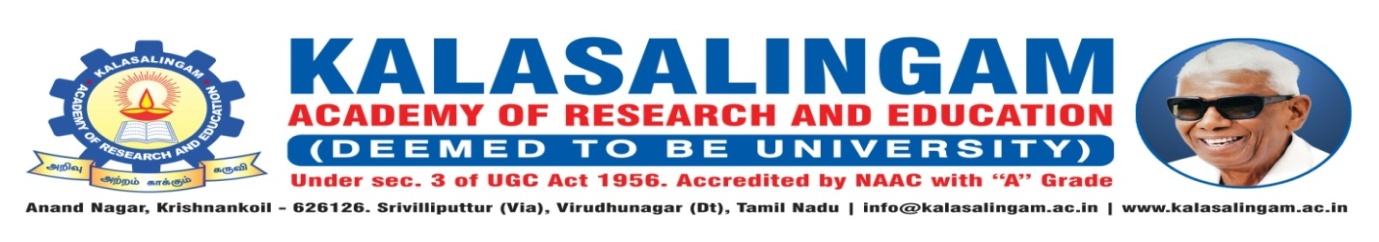 OFFICE OF RESEARCH AND DEVELOPMENTPh.D. REGISTRATION FORM(From Jan 2023 Batch Scholars)Name in Block Letters	     : Registration No.                         :                         Date of Joining	              :Address for Communication    :Phone Number		:  E-Mail ID			:  Registration Category		:   Area of Research		: Department			:  Supervisor’s Name                 :  Details of fee Payment								 Signature of the CandidateDate:					Signature of the Supervisor(s).D.D/ Challan No./Receipt No.DateAmount